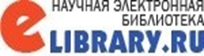 Библиографический список статей по теме ВКР«Развитие гибкости в старшем дошкольном возрасте через физкультурно-оздоровительные мероприятия в дошкольном учреждении»1. Клименко Т.В. Общая характеристика физических качеств у детей младшего школьного возраста / Т.В. Клименко // Актуальные проблемы гуманитарных наук: сб. трудовIV Всероссийской науч.-практ. конф. (Евпатория, 25 мая 2018г.). -Евпатория. -2018. – С.: 210-212. https://elibrary.ru/item.asp?id=354245132. Лаврентьева О.Н. Физкультурно-оздоровительные мероприятия как форма сотрудничества ДОО и семьи / О.Н. Лаврентьева // Научные исследования: теория, методика и практика: сб. материалов IV Международной науч.-практ. конф. (Чебоксары, 29 января 2018г.). – Чебоксары. - 2018. - С.: 97-98.  https://elibrary.ru/item.asp?id=325859163. Патрушева З.В., Галкова О.А. Подвижная игра как средство развития физических качеств детей шестого года жизни / З.В. Патрушева, О.А. Галкова // Фундаментальные и прикладные научные исследования: актуальные вопросы, достижения и инновации:сб. статей XI Международной науч.-практ. конф.: в 3 ч. (Пенза, 15 апреля 2018г.). – Пенза. - 2018. – С.: 253-255. https://elibrary.ru/item.asp?id=328233424. Расстанова Е.А. Гендерные особенности развития физических качеств старших дошкольников (ловкости, быстроты, гибкости) / Е.А. Расстанова // Проблемы педагогики. – 2016. - № 9 (20). – С.: 43-45. https://elibrary.ru/item.asp?id=266386295. Федоренко Е.А. Организация спортивных праздников и развлечений в детском саду / Е.А. Федоренко // Научно-методический журнал «ПОИСК». – 2019. - № 1 (65). – С.: 40-42.   https://elibrary.ru/item.asp?id=385061856. Холодная А.А. Подвижные игры с элементами соревнования как средство развития психофизических качеств детей старшего дошкольного возраста / А.А. Холодная // Теоретические и практические проблемы физической культуры и спорта: пути развития: сб. материалов Всероссийской науч.-практ. конф. (Благовещенск, 8 ноября 2018г.). – Благовещенск. -2018. - С.: 133-138.  https://elibrary.ru/item.asp?id=367200177. Шарикало Н.А.Развитие физических качеств у детей старшего дошкольного возраста как приоритетное направление в физическом воспитании / Н.А. Шарикало // Здоровье для всех. – 2017. - № 2. – С.: 43-47. https://elibrary.ru/item.asp?id=32249106Библиографический список подготовили сотрудники  ФБ ИСПО учебного корпуса "Колледж Измайлово"Т.В. Вильданова, О.В. Фоменко,оформила зав. отд. обслуживания М.В. Москалева 